ПРОЕКТ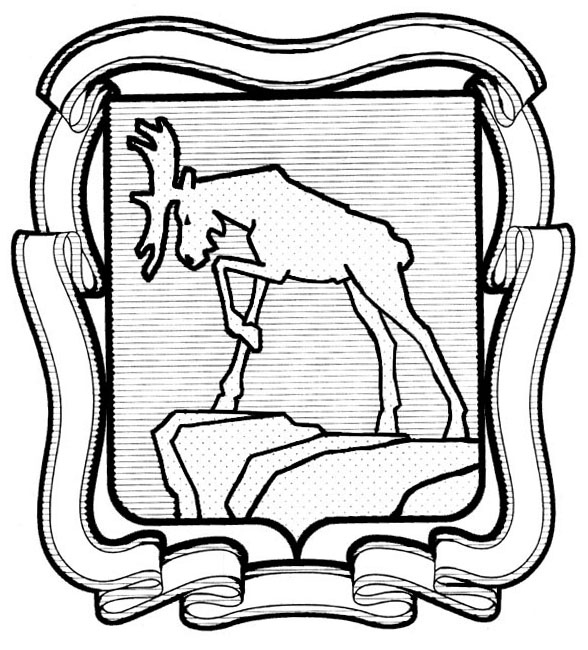 СОБРАНИЕ ДЕПУТАТОВ МИАССКОГО ГОРОДСКОГО ОКРУГА______________________ СЕССИЯРЕШЕНИЕот  ____________   № ________Рассмотрев предложение Главы Миасского городского округа Г.М. Тонких  об утверждении  Об утверждении Положения о порядке участия муниципального образования «Миасский городской округ» в хозяйственных обществах, учитывая рекомендации постоянной комиссии по вопросам экономической и бюджетной политики, в соответствии с Гражданским кодексом Российской Федерации, руководствуясь Федеральным законом от 06.10.2003 г. №131-ФЗ «Об общих принципах организации местного самоуправления в Российской Федерации» и Уставом Миасского городского округа, Собрание депутатов Миасского городского округа решает:1. Утвердить прилагаемое Положение о порядке участия муниципального образования «Миасский городской округ» в хозяйственных обществах.2. Настоящее Решение опубликовать в установленном порядке3. Контроль исполнения настоящего Решения возложить на постоянную комиссию по вопросам экономической и бюджетной политики.Председатель Собрания депутатовМиасского городского округа                                                                    Е.А.СтеповикПриложение к РешениюСобрания депутатовМиасского городского округаЧелябинской области№___________от_________Положение о порядке участиямуниципального образования «Миасский городской округ»в хозяйственных обществахНастоящее Положение разработано в соответствии с Гражданским кодексом Российской Федерации, Федеральным законом от 06.10.2003 № 131-ФЗ «Об общих принципах организации местного самоуправления в Российской Федерации», Федеральным законом от 26.12.1995 №208-ФЗ «Об акционерных обществах», Федеральным законом от 08.02.1998 №14-ФЗ «Об обществах с ограниченной ответственностью» в соответствии с Уставом Миасского городского округа и определяет порядок участия муниципального образования «Миасский городской округ» в хозяйственных обществах.1. Управление и распоряжение акциями (долями) в хозяйственных обществах1.1. Муниципальное образование «Миасский городской округ» (далее – муниципальное образование) может быть участником хозяйственных обществ, образованных не в процессе приватизации, в том числе межмуниципальных, необходимых для осуществления полномочий по решению вопросов местного значения.Участие муниципального образования в хозяйственных обществах осуществляется путем учреждения (в том числе совместно с другими хозяйствующими субъектами) новых хозяйственных обществ, а также путем приобретения акций (долей) действующих хозяйственных обществ.Порядок создания хозяйственных обществ в процессе приватизации регламентируется законодательством о приватизации.1.2. Решение об участии муниципального образования в хозяйственных обществах, в том числе межмуниципальных, либо о выходе муниципального образования из хозяйственных обществ, в том числе межмуниципальных (отчуждении акций (долей), принадлежащих муниципальному образованию), принимает Собрание депутатов Миасского городского округа.1.3. Учредителем (соучредителем) хозяйственных обществ, а также держателем, приобретателем и продавцом принадлежащих муниципальному образованию акций (долей) является муниципальное образование.Функции и полномочия участника (соучастника) хозяйственных обществ, а также держателя, приобретателя и продавца принадлежащих муниципальному образованию акций (долей) от имени муниципального образования осуществляет Администрация Миасского городского округа.1.4. Хозяйственные общества с участием муниципального образования могут быть созданы в форме акционерных обществ, обществ с ограниченной ответственностью.Межмуниципальные хозяйственные общества, одним из учредителей которых является муниципальное образование, могут быть созданы в форме акционерных обществ или обществ с ограниченной ответственностью.1.5. Оплата долей в уставном капитале (акций) вновь создаваемых хозяйственных обществ, оплата приобретаемых акций (долей) действующих хозяйственных обществ осуществляется денежными средствами, имущественными и неимущественными правами, а также муниципальным имуществом, за исключением имущества, не подлежащего приватизации в соответствии с законодательством Российской Федерации. Размер уставного капитала, его вид и источники формирования указываются в решении Собрания депутатов Миасского городского округа о создании общества или о приобретении акций (долей) действующего общества.При оплате долей в уставном капитале (акций) вновь создаваемых хозяйственных обществ или оплате приобретаемых акций (долей) действующих хозяйственных обществ неденежными средствами их рыночная стоимость определяется независимым оценщиком в соответствии с действующим законодательством и утверждается собранием учредителей (акционеров, участников) общества.1.6. Размер доли (акций) муниципального образования в общем размере уставного капитала хозяйственного общества должен обеспечивать возможность влияния муниципального образования на принятие решений на общих собраниях акционеров (участников) хозяйственных обществ.1.7. Решения об уменьшении доли муниципального образования в уставных капиталах хозяйственных обществ, в том числе межмуниципальных хозяйственных обществ, а также о продаже принадлежащих муниципальному образованию акций (долей) хозяйственных обществ, в том числе межмуниципальных хозяйственных обществ, принимаются Собранием депутатов Миасского городского округа. 1.8. Продажа принадлежащих муниципальному образованию акций в уставном капитале хозяйственных обществ, в том числе межмуниципальных, переход доли (части доли) участника хозяйственного общества, в том числе межмуниципального, в уставном капитале общества к другим участникам хозяйственного общества и третьим лицам осуществляется в соответствии с нормами действующего законодательства.1.9. Управление находящимися в муниципальной собственности пакетами акций (долями) в уставных капиталах хозяйственных обществ включает в себя:назначение представителей в органы управления хозяйственных обществ и определение их полномочий;учет пакетов акций и контроль за их использованием.1.10. Муниципальное образование управляет принадлежащими ему акциями (долями) хозяйственных обществ через своих представителей в органах управления этих обществ в порядке, установленном законодательством Российской Федерации.1.11. Представители муниципального образования в органах управления хозяйственных обществ назначаются распоряжением Администрации Миаского городского округа. Это могут быть:должностные лица органов местного самоуправления;депутаты Собрания депутатов Миасского городского округа на основании договоров на представление интересов муниципального образования, заключаемых в соответствии с Гражданским кодексом РФ;иные граждане на основании договоров на представление интересов муниципального образования, заключаемых в соответствии с Гражданским кодексом РФ.Полномочия представителей удостоверяются доверенностью, выдаваемой в установленном порядке.1.12. Представители обязаны в письменной форме согласовывать с Администрацией Миасского городского округа:проекты решений органов управления хозяйственных обществ, которые они будут вносить и поддерживать;свое будущее голосование по проектам решений, предложенным другими членами органов управления хозяйственным обществом.Согласованию с Администрацией Миасского городского округа подлежат проекты решений и голосование по проектам решений по следующим вопросам:внесение изменений и дополнений в уставы хозяйственных обществ;изменение величины уставного капитала;назначение (избрание) конкретных лиц в органы управления и контрольные органы хозяйственных обществ;получение кредитов в размере более 10 процентов величины чистых активов хозяйственного общества;продажа и иное отчуждение недвижимого имущества, а также залог (ипотека) недвижимого имущества;участие в финансово-промышленных группах и создание иных предприятий (в том числе и учреждение дочерних предприятий).Постановлением Администрации Миасского городского округа может устанавливаться для представителей обязательность согласования проектов решений по иным вопросам, входящим в компетенцию соответствующих органов управления хозяйственных обществ, не предусмотренных настоящим Положением.1.13. Нарушения должностными лицами органов местного самоуправления Миасского городского округа, назначенными представителями в органы управления хозяйственными обществами, установленного пунктом 1.12 настоящего Положения порядка согласования проектов решений и голосования по проектам решений, а также голосование не в соответствии с поручениями Администрации Миасского городского округа, влекут дисциплинарную ответственность в установленном законом порядке.Аналогичные нарушения, допущенные представителями, не являющимися должностными лицами органов местного самоуправления Миасского городского округа, влекут ответственность, предусмотренную договором на представление интересов муниципального образования.Представители также несут ответственность за свои действия в соответствии с уставами хозяйственных обществ.1.14. Представители муниципального образования осуществляют свою деятельность в органах управления хозяйственных обществ на безвозмездной основе.1.15. Представители муниципального образования в органах управления хозяйственных обществ не реже двух раз в год представляют в Администрацию Миасского городского округа отчеты о деятельности соответствующих хозяйственных обществ по форме и в сроки, установленные Администрацией Миасского городского округа1.16. Учет вновь создаваемых, действующих и ликвидированных хозяйственных обществ с участием муниципального образования осуществляется Управлением муниципальной собственности.2. Порядок участия муниципального образованияв хозяйственных обществах2.1. Создание, реорганизация и ликвидация хозяйственных обществ с участием муниципального образования регламентируется Гражданским кодексом Российской Федерации, Федеральным законом «Об акционерных обществах», Федеральным законом «Об обществах с ограниченной ответственностью», иными законами и нормативными правовыми актами и настоящим Положением.2.2. Решение об участии муниципального образования в хозяйственных обществах принимается Собранием депутатов Миасского городского округа.2.3. Инициатором создания хозяйственных обществ с участием муниципального образования, участия муниципального образования в действующем хозяйственном обществе (приобретение акций (долей) действующего хозяйственного общества) может выступать Собрание депутатов Миасского городского округа, администрация Миасского городского округа, а также любой хозяйствующий субъект.В целях создания хозяйственных обществ с участием муниципального образования, участия муниципального образования в действующем хозяйственном обществе (приобретение акций (долей) действующего хозяйственного общества) инициатор направляет в администрацию Миасского городского округа соответствующую заявку, за исключением случаев, если инициатором выступает администрация Миасского городского округа.2.4. Заявка на создание хозяйственного общества должна содержать следующие сведения:цель создания хозяйственного общества;основные виды деятельности хозяйственного общества;предполагаемый состав учредителей хозяйственного общества;размер уставного капитала;распределение акций (долей) в уставном капитале.В качестве обязательных приложений заявка должна содержать:проекты учредительных документов хозяйственного общества;акты независимой оценки стоимости вкладов в уставный капитал, а в случае внесения вкладов денежными средствами - заключение Финансового управления Администрации Миасского городского округа о возможности финансирования участия.2.5. Заявка на участие муниципального образования в действующем хозяйственном обществе (приобретение акций (долей) действующего хозяйственного общества) должна содержать следующие сведения:основные виды деятельности хозяйственного общества;цель приобретения акций (долей) хозяйственного общества;состав акционеров (участников) хозяйственного общества и распределение акций (долей) в уставном капитале;величина уставного капитала и стоимость чистых активов хозяйственного общества;финансовое состояние хозяйственного общества;величина приобретаемого муниципальным образованием пакета акций (размера долей) и предполагаемая цена покупки, подтвержденная независимым оценщиком.В качестве обязательных приложений заявка должна содержать:технико-экономическое обоснование участия муниципального образования в действующем хозяйственном обществе;проспект эмиссии акций и отчет об итогах выпуска ценных бумаг;бухгалтерскую и статистическую отчетность хозяйственного общества за последние три года;заключение независимого аудитора по результатам хозяйственной деятельности общества, составленное в соответствии с требованиями действующего законодательства;заключение независимого оценщика о рыночной стоимости приобретаемого пакета акций (долей).2.6. Заявки об участии муниципального образования во вновь создаваемых и действующих хозяйственных обществах рассматриваются администрацией Миасского городского округа в 30-дневный срок.2.7. Рассмотрение заявки проводится в следующей последовательности:оценка основных параметров проекта: эффективности, осуществимости, соответствия стратегическим целям, экономической и социальной значимости деятельности хозяйственного общества для муниципального образования;анализ проекта с учетом предполагаемого состава учредителей хозяйственного общества, их вкладов в уставный капитал, экспертиза оценки вкладов в уставный капитал;определение реальной возможности финансирования из предлагаемых источников;детальный финансовый анализ проекта.2.8. По результатам рассмотрения заявок администрация Миасского городского округа принимает одно из следующих решений:о подготовке и направлении на рассмотрение Собранием депутатов Миасского городского округа  проекта решения о создании хозяйственного общества или участии муниципального образования в действующем хозяйственном обществе (приобретении акций (долей) действующего хозяйственного общества);об отказе в создании хозяйственного общества или в участии муниципального образования в действующем хозяйственном обществе (приобретении акций (долей) действующего хозяйственного общества).2.9. Администрация Миасского городского округа уведомляет инициатора о принятом решении в течение 30 дней с момента поступления заявки.2.10. В случае если инициатором выступает администрация Миасского городского округа, то заявка на создание хозяйственного общества или участие муниципального образования в действующем хозяйственном обществе (приобретение акций (долей) действующего хозяйственного общества) оформляется в форме письма администрации Миасского городского округа в Собрание депутатов Миасского городского округа с приложением проекта соответствующего решения, пояснительной записки и иных документов.Пояснительная записка должна содержать сведения, указанные в пунктах 2.4, 2.5 настоящего Положения.2.11. В проекте решения Собрания депутатов Миасского городского округа о создании хозяйственного общества, участии муниципального образования в действующем хозяйственном обществе (приобретении акций (долей) действующего хозяйственного общества) в обязательном порядке должны быть определены величина уставного капитала хозяйственного общества, вид и источник формирования вклада муниципального образования в уставный капитал хозяйственного общества.2.12. Проект решения об учреждении хозяйственного общества должен отражать результаты голосования учредителей и принятые ими решения по вопросам учреждения общества, утверждения устава общества, избрания органов управления общества.Учредители хозяйственного общества заключают между собой письменный договор о его создании, определяющий порядок осуществления ими совместной деятельности по учреждению общества, размер уставного капитала общества, категории и типы акций, подлежащих размещению среди учредителей, размер и порядок их оплаты, права и обязанности учредителей по созданию хозяйственного общества.2.13. После принятия Собранием депутатов Миасского городского округа решения о создании хозяйственного общества администрация Миасского городского округа проводит необходимые мероприятия по учреждению общества и формированию его уставного капитала:уполномочивает представителя для участия в учредительном собрании и подписания учредительных документов хозяйственного общества;осуществляет передачу вклада в уставный капитал хозяйственного общества;оформляет передаточный акт о вкладе муниципального образования в уставный капитал хозяйственного общества;принимает в собственность муниципального образования акции хозяйственного общества и учитывает их в реестре муниципальной собственности;проводит иные мероприятия, предусмотренные действующим законодательством.2.14. Передаточный акт о вкладе в уставный капитал хозяйственного общества оформляется на основании следующих документов (в зависимости от вида вклада):документов, подтверждающих передачу основных средств, нематериальных активов на баланс общества;договоров аренды помещений, земельных участков;платежных документов, подтверждающих перечисление денежных средств.2.15. Вклад муниципального образования в уставный капитал общества считается внесенным с момента оформления передаточного акта между администрацией Миасского городского округа и обществом.2.16. После принятия решения о приобретении акций (долей) действующего общества администрация Миасского городского округа проводит необходимые мероприятия по приобретению акций (долей) в порядке, предусмотренном действующим законодательством Российской Федерации.2.17. При создании хозяйственного общества с долей участия муниципального образования в уставном капитале хозяйственного общества в размере 100%, утверждение устава общества, назначение исполнительного органа, избрание членов совета директоров (наблюдательного совета), членов ревизионной комиссии (ревизора), утверждение аудитора общества осуществляется правовыми актами администрации Миасского городского округа.Передача полномочий единоличного исполнительного органа общества управляющей организации или управляющему осуществляется правовыми актами администрации Миасского городского округа.2.18. Администрация г Миасского городского округа организует деятельность представителей муниципального образования в обществах и доверительных управляющих, осуществляет контроль за своевременным представлением отчетности и перечислением обществом в бюджет Миасского городского округа.Об утверждении Положения о порядке участия муниципального образования «Миасский городской округ» в хозяйственных обществах